2020-21 UAC MembersAgenda:Arrivals and pre-meeting review of the Minutes (3:00 – 3:05). 
    Meeting will be called to order at 3:05 p.m.Approval of minutes from 9/28/2020 (attachment)Report from the ChairNote changes to the Review Teams (below and in Bb)Report from UAS, changes to charges and chair selection processGraduate program assessment planning and reporting expectations (see 12/2/19 Chair report); these are currently the same as undergraduate expectations (6-10 SLOs per program).Report from the Provost’s OfficeNew businessFinalize Self-Study prompts (attachment)Recommendations for the Self-Study template (attachment)Will this be beneficial to units?If yes, what adjustments need to be made to the current document.Decide how UAC will review and provide feedback on Self Study reports; what role is most beneficial?Discuss whether UAC will continue to review Strategic Plans and/or review SP Reporting Updates in the future; will require change to committee responsibilities, as per Faculty Handbook. (Suggest discussing this in Winter, 2021)AdjournTeam Assignments (Final)University Assessment CommitteeMeeting Date: Oct. 5, 2020Time:   3:00 p.m. – 5:00 p.m.Room:  Zoom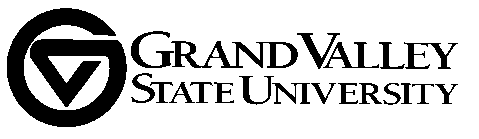 Brooks College of Interdisciplinary Studies (1)
   Peter Wampler, Honors (20-23)College of Community & Public Service (2)
   Scott Berlin, School of Social Work (18-21)
   Christine Yalda, School of Criminal Justice (18-20)College of Education (2)
   Wei Gu, Teaching & Learning (18-21)
   Greg Warsen, Ed. Lead. & Counseling (19-22)College of Health Professions (2)
   Denise Ludwig, Communication Sciences (19-22)
   Libby MacQuillan, Allied Health Sciences (18-21)College of Liberal Arts and Sciences (11)
   Richard Besel, Communications (20-23)
   Jon Hasenbank, Mathematics (19-22)
   Julie Henderleiter, Chemistry (18-21) chair
   Mike Henshaw, Biology (19-22)
   David Laughlin, Movement Science (20-23)
   Keith Oliver, Physics (20-23)
   Zsuzsanna Palmer, Writing (21-23)
   Janel Pettes Guikema, Modern Lang & Lit (20-22)
   Carolyn Shapiro-Shapin, History (20-23)
   Al Sheffield; Music, Theatre, and Dance (19-22)
   Fang (Faye) Yang, Communications (18-21)
   (bold, in attendance; italics, notified absence)Kirkhof College of Nursing (1)
   Sue Harrington, College of Nursing (18-21)Padnos College of Engineering and Computing (2)
   Greg Schymik, Computing & Info Systems (19-22)
   Sung-Hwan Joo, School of Engineering (20-23)Seidman College of Business (2)
   Anne Sergeant, School of Accounting (18-21)
   Unfilled SCB seatService Unit Representatives (6)
   Colleen Lindsay-Bailey, Housing & Res. Life (20-23)   Colin DeKuiper, PCEC Advising (20-21)   Breeann Galvan, CCHP Advising (20-21)
   Susan Mendoza, OURS (18-21)
   Betty Schaner, Assistant Dean, CLAS (19-22)
   Kate Stoetzner, Padnos International Center (19-22)University Libraries Representative (1)
   Scarlet Galvan, University Libraries (20-23)Student Senate Representatives (2) (1-year terms)
   Undergraduate: TBD
   Graduate: TBDEx Officio (Office of the Provost): 
   Chris Plouff, AVP for SPAA
   Taylor Boyd, SPAA Assessment Specialist
   Anca Enache, Graduate AssistantTeam 0Team 1Team 2Team 3Team 4Team 5Team 6Julie Henderleiter-CLAS-CHM
Susan Mendoza-OURSChristine Yalda-CCPS-CJSung Hwan Joo-PCEC-EGRAnne Sergeant-SCB-ACCTAl Sheffield-CLAS-MTDPeter Wampler-BCOIS-HONScott Berlin-CCPS-SOCRichard Besel-CLAS-COMCarolyn Shapiro-Shapin-CLAS-HSTGreg Warsen - COE-EDLDavid Laughlin-CLAS-MVTDenise Ludwig-CHP-CSCIKeith Oliver-CLAS-PHYGreg Schymik-PCEC-CISScarlet Galvan-ULJon Hasenbank-CLAS-MTHMike Henshaw-CLAS-BIOFang (Faye) Yang-CLAS-COMWei Gu-COE-EDIJanel Pettes Guikema-CLAS-MLL Sue Harrington-KCN-NURLibby MacQuillan-CHP-AHSZsuzsanna Palmer – CLAS-WRTColleen Bailey-HousingColin DeKuiper- PCEC Anca Enache- Grad. Assist.Breeann Gorham - 
AdvisingBetty Schaner-CLAS-ADKate Stoetzner-PIC